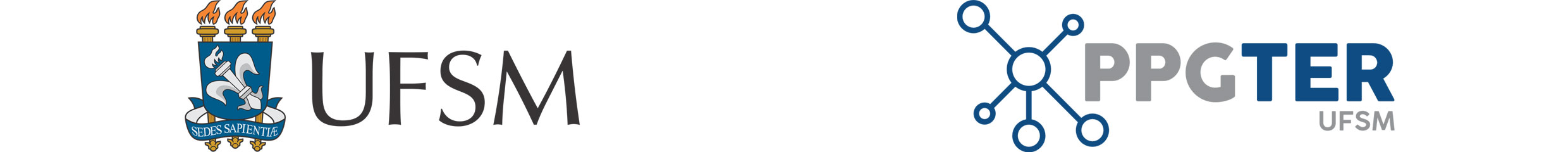 PLANO DE ATIVIDADES PARA ESTÁGIO DE DOCÊNCIADESCRIÇÃO DAS ATIVIDADES A SEREM DESENVOLVIDASSanta Maria, XX de XXXX de 20XX.Observação: o plano deve ser assinado, via processo, pelo discente, pelo orientador e pelo docente da disciplina (caso não seja o orientador). Após análise do Colegiado do Programa e do Departamento Didático, deve ser assinado por ambos – Coordenador do PPGTER e Departamento.(    ) Docência Orientada I  (    ) Docência Orientada IIAluno/aAluno/aAno de ingressoProfessor/a orientador/a:Professor/a orientador/a:Professor/a orientador/a:Professor/a responsável pela disciplina:Professor/a responsável pela disciplina:Professor/a responsável pela disciplina:Código da disciplinaNome da disciplinaNome da disciplinaCarga horária (ch) total da disciplinaCarga horária (ch) total da disciplinaCH total da docênciaNome do curso ao qual a disciplina pertenceNome do curso ao qual a disciplina pertenceNome do curso ao qual a disciplina pertenceDepartamento de lotação da disciplina:Departamento de lotação da disciplina:Departamento de lotação da disciplina:Período de realização da docênciaPeríodo de realização da docênciaPeríodo de realização da docênciaPeríodo de realização da docênciaDescrição geral dos objetivos da docênciaDescrição geral dos objetivos da docênciaDescrição geral dos objetivos da docênciaDescrição geral dos objetivos da docênciaDescrição detalhada das atividadesDescrição detalhada das atividadesDescrição detalhada das atividadesDescrição detalhada das atividadesaulaDataAtividade/conteúdoch123...NCarga Horária total da docência orientadaCarga Horária total da docência orientadaCarga Horária total da docência orientada